Your recent request for information is replicated below, together with our response.a)  the median length of service from a successful applicant to Police Scotland entering training, until they leave the force. I assume few officers serve to retirement, can you also provide a percentage figure for those who are recruited who serve to retirement.  I thank you in anticipation of your assistance.In response I can advise you that the median period from start to finish of an officer’s service is 26 years.69.82% of officers recruited serve to retirement.If you require any further assistance please contact us quoting the reference above.You can request a review of this response within the next 40 working days by email or by letter (Information Management - FOI, Police Scotland, Clyde Gateway, 2 French Street, Dalmarnock, G40 4EH).  Requests must include the reason for your dissatisfaction.If you remain dissatisfied following our review response, you can appeal to the Office of the Scottish Information Commissioner (OSIC) within 6 months - online, by email or by letter (OSIC, Kinburn Castle, Doubledykes Road, St Andrews, KY16 9DS).Following an OSIC appeal, you can appeal to the Court of Session on a point of law only. This response will be added to our Disclosure Log in seven days' time.Every effort has been taken to ensure our response is as accessible as possible. If you require this response to be provided in an alternative format, please let us know.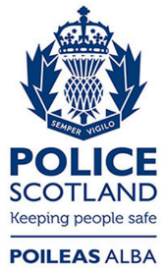 Freedom of Information ResponseOur reference:  FOI 23-3243Responded to:  21 December 2023